  RECREATION COMMISSION MinutesDecember 3, 20146:00 p.m.Scituate Recreation OfficeIn attendance: Chris Roberts, Steve Svensen, Rob McCary, Al Kazlousky, Jennifer McMellen, Jennifer Vitelli, Paul SharryI. MEETING CALLED TO ORDER:  6:10 p.m.II. North Scituate Playground Update Playground updateMr Roberts explained Board of Selectmen presentation; it was well received the Board of Selectmen gave permission for the Recreation Commission to move forward building a new Town playground on the piece of land adjacent to the WPA building in North Scituate.Ms. Vitelli discussed investigating if the grant would support (financially) a clerk to help with the oversight and design of the project.III. Widow’s Walk Rink Update 	Rink idea went over great with the Board of SelectmenMs. McMellen discussed a bigger liner/maintenance as well as a volunteer program to build and maintain the rinkAdditionally, discussed was the idea of putting up some signage to acknowledge donorsIV. Skatepark Update Disccusion moved to next meetingV. Fiscal Year 2016 Budget Ms. Vitelli gave an explanation of budget process for departmentMotion to accept budget for fy16 as presented moved by Mr SvensenSeconded by Mr. McCaryUnanimous voteVI. Correspondence 	noneVII. Old Business/New Business noneVIII. Adjournment Motion to adjourn Mr. Svensen at 6:53 p.m.Seconded by Mr. McCary	  Unanimous voteTown of ScituateTown of Scituate____________________________________________________________________________________________________RECREATION COMMISSIONFRIENDS OF SCITUATE RECREATION, INC.600 Chief Justice Cushing Hwy.Scituate, Massachusetts 02066  TEL: (781) 545-8738FAX: (781) 545-6990600 Chief Justice Cushing Hwy.Scituate, Massachusetts 02066  TEL: (781) 545-8738FAX: (781) 545-6990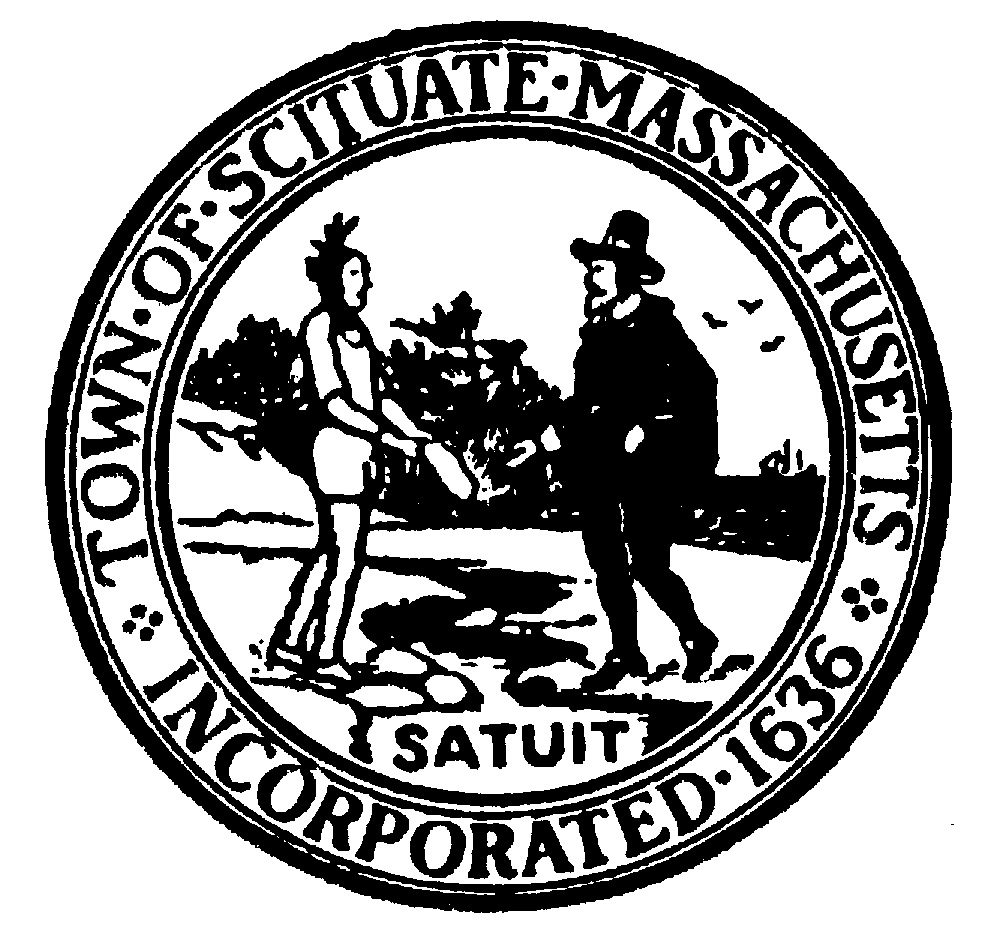 